PREFEITURA MUNICIPAL DE GETÚLIO VARGAS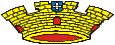 Av Firmino Girardello, 85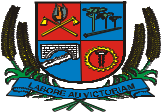 Getúlio Vargas - Rio Grande do Sul - 99900-000Site: www.pmgv.rs.gov.brE-mail: administracao@pmgv.rs.gov.br	(54)3341-1600LEI Nº 5.603 DE 20 DE DEZEMBRO DE 2019Dispõe sobre a Política Pública de AssistênciaSocial do Município de Getúlio Vargas e dáoutras providências.MAURICIO SOLIGO, Prefeito Municipal de Getúlio Vargas, Estado do Rio Grande do Sul, faz saber que a Câmara Municipal de Vereadores aprovou e ele sanciona e promulga a seguinte Lei:CAPÍTULO IDAS DEFINIÇÕES E DOS OBJETIVOSArt. 1º A assistência Social, direito do cidadão e dever do Estado, é Política de Seguridade Social não contributiva, que provê os mínimos sociais, realizada através de um conjunto integrado de ações de iniciativa pública e da sociedade, para garantir o atendimento às necessidades básicas.Art. 2º A Política de Assistência Social do Município de Getúlio Vargas tem porobjetivos:I – a proteção social, que visa à garantia da vida, à redução de danos e à prevenção da incidência de riscos, especialmente:a proteção à família, à maternidade, à infância, à adolescência e à velhice;o amparo às crianças e aos adolescentes carentes;a promoção da integração ao mercado de trabalho;a habilitação e reabilitação das pessoas com deficiência e a promoção de sua integração à vida comunitária.- a vigilância socioassistencial, que visa a analisar territorialmente a capacidade protetiva das famílias e nela a ocorrência de vulnerabilidades, de ameaças, de vitimizações e danos;- a defesa de direitos, que visa a garantir o pleno acesso aos direitos no conjunto das provisões socioassistenciais;IV - participação da população, por meio de organizações representativas, na formulação das políticas e no controle de ações em todos os níveis;V - primazia da responsabilidade do ente político na condução da Política de Assistência Social em cada esfera de governo;VI - centralidade na família para concepção e implementação dos benefícios, serviços, programas e projetos, tendo como base o território.Parágrafo único. Para o enfrentamento da pobreza, a assistência social realiza-se de forma integrada às políticas setoriais visando universalizar a proteção social e atender às contingências sociais.PREFEITURA MUNICIPAL DE GETÚLIO VARGAS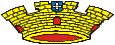 Av Firmino Girardello, 85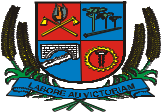 Getúlio Vargas - Rio Grande do Sul - 99900-000CAPITULO IIDOS PRINCÍPIOS E DIRETRIZESSeção IDOS PRINCÍPIOSArt.  3º  A  política  pública  de  assistência  social  rege-se  pelos  seguintesprincípios:I – Universalidade: todos têm direito à proteção socioassistencial, prestada a quem dela necessitar, com respeito à dignidade e à autonomia do cidadão, sem discriminação de qualquer espécie ou comprovação vexatória de sua condição;- Gratuidade: a assistência social deve ser prestada sem exigência de contribuição ou contrapartida, observado o que dispõe o art. 35, da Lei Federal nº 10.741, de 1º de outubro de 2003 - Estatuto do Idoso;- Integralidade: da proteção social: oferta das provisões em sua completude, por meio de conjunto articulado de serviços, programas, projetos e benefícios socioassistenciais;IV - Intersetorialidade: integração e articulação da rede socioassistencial com as demais políticas e órgãos setoriais de defesa de direitos e Sistema de Justiça;V - Equidade: respeito às diversidades regionais, culturais, socioeconômicas, políticas e territoriais, priorizando aqueles que estiverem em situação de vulnerabilidade e risco pessoal e social;VI - Supremacia do atendimento às necessidades sociais sobre as exigências de rentabilidade econômica;VII - Universalização dos direitos sociais, a fim de tornar o destinatário da ação assistencial alcançável pelas demais políticas públicas;VIII – Respeito à dignidade do cidadão, à sua autonomia e ao seu direito a benefícios e serviços de qualidade, bem como à convivência familiar e comunitária, vedando-se qualquer comprovação vexatória de necessidade;IX – Igualdade de direitos no acesso ao atendimento, sem discriminação de qualquer natureza, garantindo-se equivalência às populações urbanas e rurais;X – Divulgação ampla dos benefícios, serviços, programas e projetos socioassistenciais, bem como dos recursos oferecidos pelo Poder Público e dos critérios para sua concessão.Seção IIDAS DIRETRIZESArt. 4º A organização da assistência social no Município observará as seguintesdiretrizes:I - primazia da responsabilidade do Estado na condução da política de assistência social em cada esfera de governo;II - descentralização político-administrativa e comando únicoem cada esfera degestão;III - cofinanciamento partilhado dos entes federados;PREFEITURA MUNICIPAL DE GETÚLIO VARGAS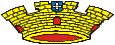 Av Firmino Girardello, 85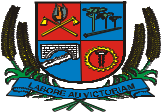 Getúlio Vargas - Rio Grande do Sul - 99900-000IV - matricialidade sociofamiliar;V - territorialização;VI - fortalecimento da relação democrática entre Estado e sociedade civil;VII - participação popular e controle social, por meio de organizações representativas, na formulação das políticas e no controle das ações em todos os níveis.CAPÍTULO IIIDA GESTÃO E ORGANIZAÇÃO DA POLÍTICA MUNICIPAL DE ASSISTÊNCIA SOCIALSeção IDA GESTÃOArt. 5º A gestão das ações na área de assistência social é organizada sob a forma de sistema descentralizado e participativo, denominado Sistema Único de Assistência Social – SUAS, conforme estabelece a Lei Federal nº 8.742, de 7 de dezembro de 1993, cujas normas gerais e coordenação são de competência da União.Parágrafo único. O SUAS é integrado pelos entes federativos, pelos respectivos conselhos de assistência social e pelas entidades e organizações de assistência social abrangida pela Lei Federal nº 8.742, de 1993.Art. 6º O Município de Getúlio Vargas atuará de forma articulada com as esferas federal e estadual, observadas as normas gerais do SUAS, cabendo- lhe coordenar e executar os serviços, programas, projetos, benefícios socioassistenciais em seu âmbito.Art. 7º O órgão gestor da política de assistência social no Município de Getúlio Vargas é a Secretaria Municipal de Saúde e Assistência Social.Seção IIDA ORGANIZAÇÃOArt. 8º O Sistema Único de Assistência Social no âmbito do Município deGetúlio Vargas organiza-se pelos seguintes tipos de proteção:I - proteção social básica: conjunto de serviços, programas, projetos e benefícios da assistência social que visa a prevenir situações de vulnerabilidade e risco social, por meio de aquisições e do desenvolvimento de potencialidades e do fortalecimento de vínculos familiares e comunitários;- proteção social especial: conjunto de serviços, programas e projetos que tem por objetivo contribuir para a reconstrução de vínculos familiares e comunitários, a defesa de direito, o fortalecimento das potencialidades e aquisições e a proteção de famílias e indivíduos para o enfrentamento das situações de violação de direitos.Art. 9º A proteção social básica compõem-se precipuamente dos seguintes serviços socioassistenciais, nos termos da Tipificação Nacional dos Serviços Socioassistenciais, sem prejuízo de outros que vierem a ser instituídos:I – Serviço de Proteção e Atendimento Integral à Família – PAIF; II - Serviço de Convivência e Fortalecimento de Vínculos – SCFV;– Serviço de Proteção Social Básica no Domicílio para Pessoas com Deficiência e Idosas.PREFEITURA MUNICIPAL DE GETÚLIO VARGAS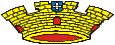 Av Firmino Girardello, 85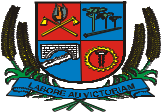 Getúlio Vargas - Rio Grande do Sul - 99900-000§1º O PAIF deve ser ofertado exclusivamente no Centro de Referência de Assistência Social – CRAS.§2º Os serviços socioassistenciais de Proteção Social Básica poderão ser executados pelas Equipes Volantes.Art. 10 A proteção social especial ofertará precipuamente os seguintes serviços socioassistenciais, nos termos da Tipificação Nacional dos Serviços Socioassistenciais, sem prejuízo de outros que vierem a ser instituídos:I – proteção social especial de média complexidade:a) Serviço de Proteção e Atendimento Especializado a Famílias e Indivíduos –PAEFI;Serviço Especializado de Abordagem Social;Serviço de Proteção Social a Adolescentes em Cumprimento de Medida Socioeducativa de Liberdade Assistida e de Prestação de Serviços à Comunidade;Serviço de Proteção Social Especial para Pessoas com Deficiência, Idosas esuas Famílias;Serviço Especializado para Pessoas em Situação de Rua.– proteção social especial de alta complexidade: a) Serviço de Acolhimento Institucional;b) Serviço de Acolhimento em República;c) Serviço de Acolhimento em Família Acolhedora;d)	Serviço	de	Proteção	em	Situações	de	Calamidades	Públicas	e	deEmergências.Parágrafo único. O PAEFI deve ser ofertado exclusivamente no Centro de Referência Especializado de Assistência Social - CREAS.Art. 11 As proteções sociais básica e especial serão ofertadas pela rede socioassistencial, de forma integrada, diretamente pelos entes públicos ou pelas entidades e organizações de assistência social, vinculadas ao SUAS, respeitadas as especificidades de cada serviço, programa ou projeto socioassistencial.1º Considera-se rede socioassistencial o conjunto integrado da oferta de serviços, programas, projetos e benefícios de assistência social mediante a articulação entre todas as unidades do SUAS.2º A vinculação ao SUAS é o reconhecimento pela União em colaboração com o Município, de que a entidade de assistência social integra a rede Socioassistencial.Art. 12. As unidades públicas estatais instituídas no âmbito do SUAS integram a estrutura administrativa do Município de Getúlio Vargas, quais sejam:I – CRAS;II – CREAS.1º As instalações das unidades públicas estatais devem ser compatíveis com os serviços neles ofertados, observadas as normas gerais.2º Enquanto não efetivada a criação do CREAS as funções inerentes ao mesmo serão desempenhadas pelo CRAS e pelas entidades e organizações de assistência social.PREFEITURA MUNICIPAL DE GETÚLIO VARGAS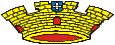 Av Firmino Girardello, 85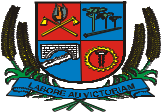 Getúlio Vargas - Rio Grande do Sul - 99900-000Art. 13. As proteções sociais, básica e especial, serão ofertadas precipuamente no Centro de Referência de Assistência Social – CRAS e no Centro de Referência Especializado de Assistência Social – CREAS, respectivamente, e pelas entidades e organizações de assistência social, de forma complementar.1º O CRAS é a unidade pública municipal, de base territorial, localizada em áreas com maiores índices de vulnerabilidade e risco social, destinada à articulação e execução de serviços, programas e projetos socioassistenciais de proteção social básica às famílias no seu território de abrangência.2º O CREAS é a unidade pública de abrangência municipal ou regional, destinada à prestação de serviços a indivíduos e famílias que se encontram em situação de risco pessoal ou social, por violação de direitos ou contingência, que demandam intervenções especializadas da Assistência Social.§3º Os CRAS e os CREAS são unidades públicas estatais instituídas no âmbito do SUAS, que possuem interface com as demais políticas públicas e articulam, coordenam e ofertam os serviços, programas, projetos e benefícios da assistência social.Art. 14 A implantação das unidades de CRAS e CREAS deve observar asdiretrizes da:I – Territorialização: oferta capilarizada de serviços com áreas de abrangência definidas baseada na lógica da proximidade do cotidiano de vida dos cidadãos; respeitando as identidades dos territórios locais, e considerando as questões relativas às dinâmicas sociais, distâncias percorridas e fluxos de transportes, com o intuito de potencializar o caráter preventivo, educativo e protetivo das ações em todo o município, mantendo simultaneamente a ênfase e prioridade nos territórios de maior vulnerabilidade e risco social.– Universalização: a fim de que a proteção social básica e a proteção social especial sejam asseguradas na totalidade dos territórios dos municípios e com capacidade de atendimento compatível com o volume de necessidades da população;– Regionalização: participação, quando for o caso, em arranjos institucionais que envolvam municípios circunvizinhos e o governo estadual, visando assegurar a prestação de serviços socioassistenciais de proteção social especial cujos custos ou baixa demanda municipal justifiquem rede regional e desconcentrada de serviços no âmbito do Estado.Art. 15. As ofertas socioassistenciais nas unidades públicas pressupõem a constituição de equipe de referência na forma das Resoluções nº 269, de 13 de dezembro de 2006; nº 17, de 20 de junho de 2011; e nº 9, de 25 de abril de 2014, do CNAS.Parágrafo único. O diagnóstico sócio territorial e os dados de Vigilância Socioassistencial são fundamentais para a definição da forma de oferta da proteção social básica e especial.Art. 16 O SUAS afiança as seguintes seguranças, observado as normas gerais:I – acolhida;II – renda;– convívio ou vivência familiar, comunitária e social; IV – desenvolvimento de autonomia;V – apoio e auxílio.PREFEITURA MUNICIPAL DE GETÚLIO VARGAS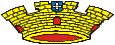 Av Firmino Girardello, 85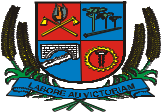 Getúlio Vargas - Rio Grande do Sul - 99900-000Seção IIIDAS RESPONSABILIDADESArt. 17. Compete ao Município de Getúlio Vargas, por meio da Secretaria Municipal de Saúde e Assistência Social:I – destinar recursos financeiros para custeio dos benefícios eventuais de que trata o art. 22, da Lei Federal nº 8742, de 1993, mediante critérios estabelecidos pelos conselhos municipais de assistência Social;II – efetuar o pagamento do auxílio-natalidade e o auxílio-funeral;– executar os projetos de enfrentamento da pobreza, incluindo a parceria com organizações da sociedade civil;IV – atender às ações socioassistenciais de caráter de emergência;V – prestar os serviços socioassistenciais de que trata o art. 23, da Lei Federal nº 8.742, de 7 de Dezembro de 1993, e a Tipificação Nacional dos Serviços Socioassistenciais;VI – implantar a vigilância socioassistencial no âmbito municipal, visando ao planejamento e à oferta qualificada de serviços, benefícios, programas e projetos socioassistenciais;VII – implantar sistema de informação, acompanhamento, monitoramento e avaliação para promover o aprimoramento, qualificação e integração contínuos dos serviços da rede socioassistencial, conforme Pacto de Aprimoramento do SUAS e Plano de Assistência Social;VIII – regulamentar e coordenar a formulação e a implementação da Política Municipal de Assistência Social, em consonância com a Política Nacional de Assistência Social e com a Política Estadual de de assistência social e as deliberações de competência do Conselho Municipal de Assistência Assistência Social, observando as deliberações das conferências nacional, estadual e municipal Social;IX – regulamentar os benefícios eventuais em consonância com as deliberações do Conselho Municipal de Assistência Social;X – cofinanciar o aprimoramento da gestão e dos serviços, programas , projetos e benefícios eventuais de assistência social, em âmbito local;XI – cofinanciar em conjunto com a esfera federal e estadual, a Política Nacional de Educação Permanente, com base nos princípios da Norma Operacional Básica de Recursos Humanos do SUAS - NOB-RH/SUAS, coordenando-a e executando-a em seu âmbito;XII – realizar o monitoramento e a avaliação da política de assistência social emseu âmbito;XIII – realizar a gestão local do Beneficio de Prestação Continuada – BPC, garantindo aos seus beneficiários e famílias o acesso aos serviços, programas e projetos da rede socioassistencial;XIV – realizar em conjunto com o Conselho de Assistência Social, as conferências de assistência social;XV – gerir de forma integrada, os serviços, benefícios e programas de transferência de renda de sua competência;XVI – gerir o Fundo Municipal de Assistência Social;XVII – gerir no âmbito municipal, o Cadastro Único para Programas Sociais doPREFEITURA MUNICIPAL DE GETÚLIO VARGAS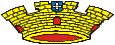 Av Firmino Girardello, 85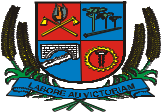 Getúlio Vargas - Rio Grande do Sul - 99900-000Governo Federal e o Programa Bolsa Família, nos termos do §1º do art. 8° da Lei nº 10.836, de 2004;XVIII – organizar a oferta de serviços de forma territorializada, em áreas de maior vulnerabilidade e risco, de acordo com o diagnóstico socioterritorial;XIX – organizar e monitorar a rede de serviços da proteção social básica e especial, articulando as ofertas;– organizar e coordenar o SUAS em seu âmbito, observando as deliberações e pactuações de suas respectivas instâncias, normatizando e regulando a política de assistência social em seu âmbito em consonância com as normas gerais da União;XXI – elaborar a proposta orçamentária da assistência social no Município assegurando recursos do tesouro municipal;XXII – elaborar e submeter ao Conselho Municipal de Assistência Social, anualmente, a proposta orçamentária dos recursos do Fundo Municipal de Assistência Social - FMAS;XXIII – elaborar e cumprir o plano de providências, no caso de pendências e irregularidades do Município junto ao SUAS, aprovado pelo CMAS e pactuado na CIB;XXIV – elaborar e executar o Pacto de Aprimoramento do SUAS, implementando o em âmbito municipal;XXV – elaborar e executar a política de recursos humanos, de acordo com a NOB/RH - SUAS;XXVI – elaborar o Plano Municipal de Assistência Social, a partir das responsabilidades e de seu respectivo e estágio no aprimoramento da gestão do SUAS e na qualificação dos serviços, conforme patamares e diretrizes pactuadas nas instâncias de pactuação e negociação do SUAS;XXVII – elaborar e expedir os atos normativos necessários à gestão do FMAS, de acordo com as diretrizes estabelecidas pelo conselho municipal de assistência social;XXVIII – elaborar e aprimorar os equipamentos e serviços socioassistenciais, observando os indicadores de monitoramento e avaliação pactuados;XXIX – alimentar e manter atualizado o Censo SUAS;– alimentar e manter atualizado o Sistema de Cadastro Nacional de Entidade de Assistência Social – SCNEAS de que trata o inciso XI do art. 19 da Lei Federal nº 8.742, de 1993;XXXI – implantar o conjunto de aplicativos do Sistema de Informação do Sistema Único de Assistência Social – Rede SUAS;XXXII – garantir a infraestrutura necessária ao funcionamento do respectivo conselho municipal de assistência social, garantindo recursos materiais, humanos e financeiros, inclusive com despesas referentes a passagens, traslados e diárias de conselheiros representantes do governo e da sociedade civil, quando estiverem no exercício de suas atribuições;XXXIII – garantir a elaboração da peça orçamentária esteja de acordo com o Plano Plurianual, o Plano de Assistência Social e dos compromissos assumidos no Pacto de Aprimoramento do SUAS;XXXIV – garantir a integralidade da proteção socioassistencial à população,PREFEITURA MUNICIPAL DE GETÚLIO VARGAS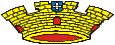 Av Firmino Girardello, 85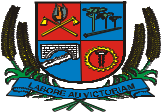 Getúlio Vargas - Rio Grande do Sul - 99900-000primando pela qualificação dos serviços do SUAS, exercendo essa responsabilidade de forma compartilhada entre a União, Estados, Distrito Federal e Municípios;XXXV – garantir a capacitação para gestores, trabalhadores, dirigentes de entidades e organizações, usuários e conselheiros de assistência social, além de desenvolver, participar e apoiar a realização de estudos, pesquisas e diagnósticos relacionados à política de assistência social, em especial para fundamentar a análise de situações de vulnerabilidade e risco dos territórios e o equacionamento da oferta de serviços em conformidade com a tipificação nacional;XXXVI – garantir o comando único das ações do SUAS pelo órgão gestor da política de assistência social, conforme preconiza a LOAS;XXXVII – definir os fluxos de referência e contrarreferência do atendimento nos serviços socioassistenciais, com respeito às diversidades em todas as suas formas;XXXVIII – definir os indicadores necessários ao processo de acompanhamento, monitoramento e avaliação, observado a suas competências;XXXIX – implementar os protocolos pactuados na CIT;XL – implementar a gestão do trabalho e a educação permanente;XLI – promover a integração da política municipal de assistência social com outros sistemas públicos que fazem interface com o SUAS;XLII – promover a articulação intersetorial do SUAS com as demais políticas públicas e Sistema de Garantia de Direitos e Sistema de Justiça;XLIII – promover a participação da sociedade, especialmente dos usuários, na elaboração da política de assistência social;XLIV – assumir as atribuições, no que lhe couber, no processo de municipalização dos serviços de proteção social básica;XLV – participar dos mecanismos formais de cooperação intergovernamental que viabilizem técnica e financeiramente os serviços de referência regional, definindo as competências na gestão e no cofinanciamento, a serem pactuadas na CIB;XLVI – prestar informações que subsidiem o acompanhamento estadual e federal da gestão municipal;XLVII – zelar pela execução direta ou indireta dos recursos transferidos pela União e pelos estados ao Município, inclusive no que tange a prestação de contas;XLVIII – assessorar as entidades e organizações de assistência social visando à adequação dos seus serviços, programas, projetos e benefícios socioassistenciais às normas do SUAS, viabilizando estratégias e mecanismos de organização para aferir o pertencimento à rede socioassistencial, em âmbito local, de serviços, programas, projetos e benefícios socioassistenciais ofertados pelas entidades e organizações de assistência social de acordo com as normativas federais;XLIX – acompanhar a execução de parcerias firmadas entre os municípios e as entidades e organizações de assistência social e promover a avaliação das prestações de contas;L – normatizar, em âmbito local, o financiamento integral dos serviços, programas, projetos e benefícios de assistência social ofertados pelas entidades e organizações vinculadas ao SUAS, conforme §3º do art. 6º B da Lei Federal nº 8.742, de 1993, e sua regulamentação em âmbito federal;PREFEITURA MUNICIPAL DE GETÚLIO VARGAS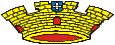 Av Firmino Girardello, 85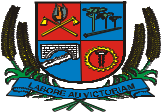 Getúlio Vargas - Rio Grande do Sul - 99900-000LI– aferir os padrões de qualidade de atendimento, a partir dos indicadores de acompanhamento definidos pelo respectivo conselho municipal de assistência social para a qualificação dos serviços e benefícios em consonância com as normas gerais;LII – encaminhar para apreciação do conselho municipal de assistência social os relatórios trimestrais e anuais de atividades e de execução físico financeira a título de prestação de contas;LIII – compor as instâncias de pactuação e negociação do SUAS;LIV – estimular a mobilização e organização dos usuários e trabalhadores do SUAS para a participação nas instâncias de controle social da política de assistência social;LV – instituir o planejamento contínuo e participativo no âmbito da política de assistência social;LVI – dar publicidade ao dispêndio dos recursos públicos destinados à assistência social;LVII- criar ouvidoria do SUAS, preferencialmente com profissionais do quadroefetivo;LVIII – submeter trimestralmente, de forma sintética, e anualmente, de forma analítica, os relatórios de execução orçamentária e financeira do Fundo Municipal de Assistência Social à apreciação do CMAS.Seção IVDO PLANO MUNCIPAL DE ASSISTÊNCIA SOCIALArt. 18 O Plano Municipal de Assistência Social é um instrumento de planejamento estratégico que contempla propostas para execução e o monitoramento da política de assistência social no âmbito do Município de Getúlio Vargas.1º A elaboração do Plano Municipal de Assistência Social dar-se-á a cada 4 (quatro) anos, coincidindo com a elaboração do Plano Plurianual e contemplará:I – diagnóstico sócio territorial;II – objetivos gerais e específicos;III – diretrizes e prioridades deliberadas;IV – ações estratégicas para sua implementaçãoV – metas estabelecidas;VI – resultados e impactos esperados;VII – recursos materiais, humanos e financeiros disponíveis e necessários;VIII – mecanismos e fontes de financiamento;IX – indicadores de monitoramento e avaliação;X – cronograma de execução.2º O Plano Municipal de Assistência Social além do estabelecido no parágrafo anterior deverá observar:I – as deliberações da conferência de assistência social;– metas nacionais e estaduais pactuadas que expressam o compromisso para o aprimoramento do SUAS;PREFEITURA MUNICIPAL DE GETÚLIO VARGAS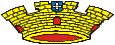 Av Firmino Girardello, 85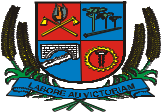 Getúlio Vargas - Rio Grande do Sul - 99900-000III – ações articuladas e intersetoriais;IV – ações de apoio técnico e financeiro à gestão descentralizada do SUAS.CAPÍTULO IVDas Instâncias de Articulação, Pactuação e Deliberação do SUASSeção IDO CONSELHO MUNICIPAL DE ASSISTÊNCIA SOCIALArt. 19. Fica instituído o Conselho Municipal de Assistência Social – CMAS do Município de Getúlio Vargas, órgão superior de deliberação colegiada, de caráter permanente e composição paritária entre governo e sociedade civil, vinculado à Secretaria Municipal de Saúde e Assistência Social cujos membros, nomeados pelo Prefeito, têm mandato de 2 (dois) anos, permitida única recondução por igual período.1º O CMAS é composto por 10 (dez) membros e respectivos suplentes indicados de acordo com os critérios seguintes:I - 5 (cinco) representantes governamentais;- 5 (cinco) representantes da sociedade civil, observado as Resoluções do Conselho Nacional de Assistência Social, dentre representantes dos usuários ou de organizações de usuários, das entidades e organizações de assistência social e dos trabalhadores do setor, escolhidos em foro próprio sob fiscalização do Ministério Público.§2º Consideram-se para fins de representação no Conselho Municipal osegmento:I – de usuários: àqueles vinculados aos serviços, programas, projetos e benefícios da política de assistência social, organizados, sob diversas formas, em grupos que têm como objetivo a luta por direitos;– de organizações de usuários: aquelas que tenham entre seus objetivos a defesa e garantia de direitos de indivíduos e grupos vinculados à política de assistência social;– de trabalhadores: são legítimas todas as formas de organização de trabalhadores do setor, como associações de trabalhadores, sindicatos, federações, conselhosregionais de profissões regulamentadas, fóruns de trabalhadores, que defendem e representam os interesses dos trabalhadores da política de assistência social.§3º Os trabalhadores investidos de cargo de direção ou chefia, seja no âmbito da gestão das unidades públicas estatais ou das entidades e organizações de assistência social não serão considerados representantes de trabalhadores no âmbito dos Conselhos.§4º O CMAS é presidido por um de seus integrantes, eleito dentre seus membros, para mandato de 1 (um) ano, permitida única recondução por igual período.§5° Deve-se observar em cada mandato a alternância entre representantes da sociedade civil e governo na presidência e vice-presidência do CMAS.§6º O CMAS contará com uma Secretaria Executiva, a qual terá sua estrutura disciplinada em ato do Poder Executivo.Art.	20.	O	CMAS	reunir-se-á	ordinariamente	uma	vez	ao	mês	e,PREFEITURA MUNICIPAL DE GETÚLIO VARGAS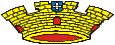 Av Firmino Girardello, 85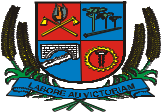 Getúlio Vargas - Rio Grande do Sul - 99900-000extraordinariamente, sempre que necessário cujas reuniões devem ser abertas ao público, com pauta e datas previamente divulgadas, e funcionará de acordo com o Regimento Interno.Parágrafo único. O Regimento Interno definirá, também, o quórum mínimo para o caráter deliberativo das reuniões do Plenário, para as questões de suplência e perda de mandato por faltas.Art. 21. A participação dos conselheiros no CMAS é de interesse público e relevante valor social e não será remunerada.Art. 22. O controle social do SUAS no Município efetiva-se por intermédio do Conselho Municipal de Assistência Social - CMAS e das Conferências Municipais de Assistência Social, além de outros fóruns de discussão da sociedade civil.Art. 23. Compete ao Conselho Municipal de Assistência Social:I - elaborar, aprovar e publicar seu regimento interno;- convocar as Conferências Municipais de Assistência Social e acompanhar a execução de suas deliberações;- aprovar a Política Municipal de Assistência Social, em consonância com as diretrizes das conferências de assistência social;IV - apreciar e aprovar a proposta orçamentária, em consonância com as diretrizes das conferências municipais e da Política Municipal de Assistência Social;V - aprovar o Plano Municipal de Assistência Social, apresentado pelo órgão gestor da assistência social;VI - aprovar o plano de capacitação, elaborado pelo órgão gestor;VII - acompanhar o cumprimento das metas nacionais, estaduais e municipais do Pacto de Aprimoramento da Gestão do SUAS;VIII - acompanhar, avaliar e fiscalizar a gestão do Programa Bolsa Família-PBF;IX - normatizar as ações e regular a prestação de serviços de natureza pública e privada no campo da assistência social de âmbito local;X - apreciar e aprovar informações da Secretaria Municipal de Saúde e Assistência Social inseridas nos sistemas nacionais e estaduais de informação referentes ao planejamento do uso dos recursos de cofinanciamento e a prestação de contas;XI - apreciar os dados e informações inseridas pela Secretaria Municipal de Saúde e Assistência Social, unidades públicas e privadas da assistência social, nos sistemas nacionais e estaduais de coleta de dados e informações sobre o sistema municipal de assistência social;XII - alimentar os sistemas nacionais e estaduais de coleta de dados e informações sobre os Conselhos Municipais de Assistência Social;XIII - zelar pela efetivação do SUAS no Município;XIV - zelar pela efetivação da participação da população na formulação da política e no controle da implementação;XV - deliberar sobre as prioridades e metas de desenvolvimento do SUAS em seu âmbito de competência;XVI - estabelecer critérios e prazos para concessão dos benefícios eventuais; XVII - apreciar e aprovar a proposta orçamentária da assistência social a serPREFEITURA MUNICIPAL DE GETÚLIO VARGAS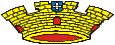 Av Firmino Girardello, 85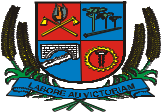 Getúlio Vargas - Rio Grande do Sul - 99900-000encaminhada pela Secretaria Municipal de Saúde e Assistência Social em consonância com a Política Municipal de Assistência Social;XVII - acompanhar, avaliar e fiscalizar a gestão dos recursos, bem como os ganhos sociais e o desempenho dos serviços, programas, projetos e benefícios socioassistenciais do SUAS;XIX - fiscalizar a gestão e execução dos recursos do Índice de Gestão Descentralizada do Programa Bolsa Família-IGD-PBF, e do Índice de Gestão Descentralizada do Sistema Único de Assistência Social -IGD-SUAS;- planejar e deliberar sobre a aplicação dos recursos IGDPBF e IGD-SUAS destinados a atividades de apoio técnico e operacional ao CMAS;XXI - participar da elaboração do Plano Plurianual, da Lei de Diretrizes Orçamentárias e da Lei Orçamentária Anual no que se refere à assistência social, bem como do planejamento e da aplicação dos recursos destinados às ações de assistência social, tanto dos recursos próprios quanto dos oriundos do Estado e da União, alocados FMAS;XXII - aprovar o aceite da expansão dos serviços, programas e projetos socioassistenciais, objetos de cofinanciamento;XXIII - orientar e fiscalizar o FMAS;XXIV - divulgar, no Diário Oficial Municipal, ou em outro meio de comunicação, todas as suas decisões na forma de Resoluções, bem como as deliberações acerca da execução orçamentária e financeira do FMAS e os respectivos pareceres emitidos;XXV - receber, apurar e dar o devido prosseguimento a denúncias;XXVI – estabelecer articulação permanente com os demais conselhos de políticas públicas setoriais e conselhos de direitos;XXVII – realizar a inscrição das entidades e organizações de assistência social;XXVIII – notificar fundamentadamente a entidade ou organização de assistência social no caso de indeferimento do requerimento de inscrição;XXIX – fiscalizar as entidades e organizações de assistência social;– emitir resolução quanto às suas deliberações; XXXI – registrar em ata as reuniões;XXXII – instituir comissões e convidar especialistas sempre que se fizeremnecessários;XXXIII – avaliar e elaborar parecer sobre a prestação de contas dos recursos repassados ao Município.Art. 24 O CMAS deverá planejar suas ações de forma a garantir a consecução das suas atribuições e o exercício do controle social, primando pela efetividade e transparência das suas atividades.Parágrafo único. O planejamento das ações do conselho deve orientar a construção do orçamento da gestão da assistência social para o apoio financeiro e técnico às funções do Conselho.PREFEITURA MUNICIPAL DE GETÚLIO VARGAS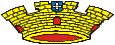 Av Firmino Girardello, 85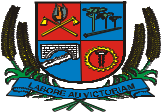 Getúlio Vargas - Rio Grande do Sul - 99900-000Seção IIDA CONFERÊNCIA MUNICIPAL DE ASSISTÊNCIA SOCIALArt. 25 As Conferências Municipais de Assistência Social são instâncias periódicas de debate, de formulação e de avaliação da política pública de assistência social e definição de diretrizes para o aprimoramento do SUAS, com a participação de representantes do governo e da sociedade civil.Art. 26 As conferências municipais devem observar as seguintes diretrizes.I – divulgação ampla e prévia do documento convocatório, especificando objetivos, prazos, responsáveis, fonte de recursos e comissão organizadora;– garantia da diversidade dos sujeitos participantes, inclusive da acessibilidade às pessoas com deficiência;– estabelecimento de critérios e procedimentos para a designação dos delegados governamentais e para a escolha dos delegados da sociedade civil;IV – publicidade de seus resultados;V - determinação do modelo de acompanhamento de suas deliberações;VI - articulação com a conferência estadual e nacional de assistência social.Art. 27 A Conferência Municipal de Assistência Social será convocada ordinariamente a cada quatro anos pelo Conselho Municipal de Assistência Social e extraordinariamente, a cada 2 (dois) anos, conforme deliberação da maioria dos membros dos respectivos conselhos.Seção IIIPARTICIPAÇÃO DOS USUÁRIOSArt. 28 É condição fundamental para viabilizar o exercício do controle social e garantir os direitos socioassistenciais o estímulo à participação e ao protagonismo dos usuários nos conselhos e conferências de assistência social.Parágrafo único. Os usuários são sujeitos de direitos e público da política de assistência social e os representantes de organizações de usuários são sujeitos coletivos expressos nas diversas formas de participação, nas quais esteja caracterizado o seu protagonismo direto enquanto usuário.Art. 29 O estímulo à participação dos usuários pode se dar a partir de articulação com movimentos sociais e populares e ainda a organização de diversos espaços tais como: fórum de debate, comissão de bairro, coletivo de usuários junto aos serviços, programas, projetos e benefícios socioassistenciais.Parágrafo único. São estratégias para garantir a presença dos usuários, dentre outras, o planejamento do conselho e do órgão gestor; ampla divulgação do processo nas unidades prestadoras de serviços; descentralização do controle social por meio de comissões regionais ou locais.PREFEITURA MUNICIPAL DE GETÚLIO VARGAS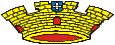 Av Firmino Girardello, 85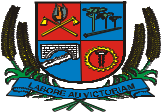 Getúlio Vargas - Rio Grande do Sul - 99900-000Seção IVDA REPRESENTAÇÃO DO MUNICÍPIO NAS INSTÂNCIAS DE NEGOCIAÇÃO E PACTUAÇÃO DO SUASArt. 30. O Município é representado nas Comissões Intergestores Bipartite - CIB e Tripartite - CIT, instâncias de negociação e pactuação dos aspectos operacionais de gestão e organização do SUAS, respectivamente, em âmbito estadual e nacional, pelo Colegiado Estadual de Gestores Municipais de Assistência Social – COEGEMAS e pelo Colegiado Nacional de Gestores Municipais de Assistência Social – CONGEMAS.1º O CONGEMAS E COEGEMAS constituem entidades sem fins lucrativos que representam as secretarias municipais de assistência social, declarados de utilidade pública e de relevante função social, onerando o município quanto a sua associação a fim de garantir os direitos e deveres de associado.2º O COEGEMAS poderá assumir outras denominações a depender das especificidades regionais.CAPÍTULO VDOS BENEFÍCIOS EVENTUAIS, DOS SERVIÇOS, DOS PROGRAMAS DE ASSISTÊNCIA SOCIAL E DOS PROJETOS DE ENFRENTAMENTO DA POBREZASeção IDOS BENEFÍCIOS EVENTUAISArt. 31. Benefícios eventuais são provisões suplementares e provisórias prestadas aos indivíduos e às famílias em virtude de nascimento, morte, situações de vulnerabilidade temporária e calamidade pública, na forma prevista na Lei federal nº 8.742, de 1993.Parágrafo único. Não se incluem na modalidade de benefícios eventuais da assistência social as provisões relativas a programas, projetos, serviços e benefícios vinculados ao campo da saúde, da educação, da integração nacional, da habitação, da segurança alimentar e das demais políticas públicas setoriais.Art. 32. Os benefícios eventuais integram organicamente as garantias do SUAS, devendo sua prestação observar:I  –  não  subordinação  a  contribuições  prévias  e  vinculação  a  quaisquercontrapartidas;– desvinculação de comprovações complexas e vexatórias, que estigmatizamos beneficiários;III – garantia de qualidade e prontidão na concessão dos benefícios;IV – garantia de igualdade de condições no acesso às informações e à fruição dos benefícios eventuais;V – ampla divulgação dos critérios para a sua concessão; VI – integração da oferta com os serviços socioassistenciais.Art.33. Os benefícios eventuais podem ser prestados na forma de pecúnia,PREFEITURA MUNICIPAL DE GETÚLIO VARGAS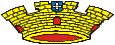 Av Firmino Girardello, 85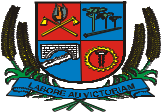 Getúlio Vargas - Rio Grande do Sul - 99900-000bens de consumo ou prestação de serviços.Art. 34. O publico alvo para acesso aos benefícios eventuais deverá ser identificado pelo Município a partir de estudos da realidade social e diagnóstico elaborado com uso de informações disponibilizadas pela Vigilância Socioassistencial, com vistas a orientar o planejamento da oferta.Seção IIDA PRESTAÇÃO DE BENEFÍCIOS EVENTUAISArt. 35. Os benefícios eventuais devem ser prestados em virtude de nascimento, morte, vulnerabilidade temporária e calamidade pública, observadas as contingências de riscos, perdas e danos a que estão sujeitos os indivíduos e famílias.Parágrafo único. Os critérios e prazos para prestação dos benefícios eventuais devem ser estabelecidos por meio de Resolução do Conselho Municipal de Assistência Social, conforme prevê o art. 22, §1º, da Lei Federal nº 8.742, de 1993.Art. 36. O Benefício prestado em virtude de nascimento deverá ser concedido:I – à genitora que comprove residir no Município;– à família do nascituro, caso a mãe esteja impossibilitada de requerer o benefício ou tenha falecido;– à genitora ou família que esteja em trânsito no município e seja potencial usuária da assistência social;IV – à genitora atendida ou acolhida em unidade de referência do SUAS.Parágrafo único. o benefício eventual por situação de nascimento poderá ser concedido nas formas de pecúnia ou bens de consumo, ou em ambas as formas, conforme a necessidade do requerente e disponibilidade da administração pública.Art. 37. O benefício prestado em virtude de morte deverá ser concedido com o objetivo de reduzir vulnerabilidades provocadas por morte de membro da família e tem por objetivo atender as necessidades urgentes da família para enfrentar vulnerabilidades advindas da morte de um de seus provedores ou membros.Parágrafo único. O benefício eventual por morte poderá ser concedido conforme a necessidade do requerente e o que indicar o trabalho social com a família.Art. 38. O benefício prestado em virtude de vulnerabilidade temporária será destinado à família ou ao indivíduo visando minimizar situações de riscos, perdas e danos, decorrentes de contingências sociais, e deve integrar-se à oferta dos serviços socioassistenciais, buscando o fortalecimento dos vínculos familiares e a inserção comunitária.Parágrafo único. O benefício será concedido na forma de pecúnia ou bens de consumo, em caráter temporário, sendo seu valor e duração definida de acordo com o grau de complexidade da situação de vulnerabilidade e risco pessoal das famílias e indivíduos, identificados no processo de atendimento do serviço.Art. 39. A situação de vulnerabilidade temporária caracteriza-se pelo advento de riscos, perdas e danos à integridade pessoal e familiar, assim entendidos:I – riscos: ameaça de sérios padecimentos;II – perdas: privação de bens e de segurança material;PREFEITURA MUNICIPAL DE GETÚLIO VARGAS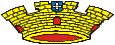 Av Firmino Girardello, 85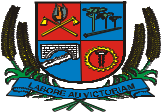 Getúlio Vargas - Rio Grande do Sul - 99900-000III – danos: agravos sociais e ofensa.Parágrafo único. Os riscos, perdas e danos podem decorrer de:I – ausência de documentação;– necessidade de mobilidade intraurbana para garantia de acesso aos serviços e benefícios socioassistenciais;III– necessidade de passagem para outra unidade da Federação, com vistas a garantir a convivência familiar e comunitária;IV– ocorrência de violência física, psicológica ou exploração sexual no âmbito familiar ou ofensa à integridade física do indivíduo;V– perda circunstancial ocasionada pela ruptura de vínculos familiares ecomunitários;VI – processo de reintegração familiar e comunitária de pessoas idosas, com deficiência ou em situação de rua; crianças, adolescentes, mulheres em situação de violência e famílias que se encontram em cumprimento de medida protetiva;VII– ausência ou limitação de autonomia, de capacidade, de condições ou de meios próprios da família para prover as necessidades alimentares de seus membros;Art. 40. Os benefícios eventuais prestados em virtude de desastre ou calamidade pública constituem-se provisão suplementar e provisória de assistência social para garantir meios necessários à sobrevivência da família e do indivíduo, com o objetivo de assegurar a dignidade e a reconstrução da autonomia familiar e pessoal.Art. 41. As situações de calamidade pública e desastre caracterizam-se por eventos anormais, decorrentes de baixas ou altas temperaturas, tempestades, enchentes, secas, inversão térmica, desabamentos, incêndios, epidemias, os quais causem sérios danos à comunidade afetada, inclusive à segurança ou à vida de seus integrantes, e outras situações imprevistas ou decorrentes de caso fortuito.Parágrafo único. O benefício será concedido na forma de pecúnia ou bens de consumo, em caráter provisório e suplementar, sendo seu valor fixado de acordo com o grau de complexidade do atendimento de vulnerabilidade e risco pessoal das famílias e indivíduos afetados.Art. 42. Ato normativo editado pelo Poder Executivo Municipal disporá sobre os procedimentos e fluxos de oferta na prestação dos benefícios Eventuais.Seção IIIDOS RECURSOS ORÇAMENTÁRIOS PARA OFERTA DE BENEFÍCIOS EVENTUAISArt. 43. As despesas decorrentes da execução dos benefícios eventuais serão providas por meio de dotações orçamentárias do Fundo Municipal de Assistência Social.Parágrafo único. As despesas com Benefícios Eventuais devem ser previstas anualmente na Lei Orçamentária Anual do Município – LOA.PREFEITURA MUNICIPAL DE GETÚLIO VARGAS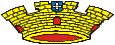 Av Firmino Girardello, 85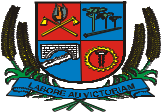 Getúlio Vargas - Rio Grande do Sul - 99900-000Seção IVDOS SERVIÇOSArt. 44. Serviços socioassistenciais são atividades continuadas que visem à melhoria de vida da população e cujas ações, voltadas para as necessidades básicas, observem os objetivos, princípios e diretrizes estabelecidas na Lei nº Federal 8742, de 1993, e na Tipificação Nacional dos Serviços Socioassistenciais.Seção VDOS PROGRAMAS DE ASSISTÊNCIA SOCIALArt. 45. Os programas de assistência social compreendem ações integradas e complementares com objetivos, tempo e área de abrangência definidos para qualificar, incentivar e melhorar os benefícios e os serviços assistenciais.1º Os programas serão definidos pelo Conselho Municipal de Assistência Social, obedecidos aos objetivos e princípios que regem Lei Federal nº 8742, de 1993, com prioridade para a inserção profissional e social.2º Os programas voltados para o idoso e a integração da pessoa com deficiência serão devidamente articulados com o benefício de prestação continuada estabelecido no art. 20 da Lei Federal nº 8742, de 1993.Seção VIPROJETOS DE ENFRENTAMENTO A POBREZAArt. 46. Os projetos de enfrentamento da pobreza compreendem a instituição de investimento econômico-social nos grupos populares, buscando subsidiar, financeira e tecnicamente, iniciativas que lhes garantam meios, capacidade produtiva e de gestão para melhoria das condições gerais de subsistência, elevação do padrão da qualidade de vida, a preservação do meio ambiente e sua organização social.Seção VIIDA RELAÇÃO COM AS ENTIDADES E ORGANIZAÇÕES DE ASSISTÊNCIA SOCIALArt. 47. São entidades e organizações de assistência social aquelas sem fins lucrativos que, isolada ou cumulativamente, prestam atendimento e assessoramento aos beneficiários abrangidos pela Lei Federal nº 8.742, de 1993, bem como as que atuam na defesa e garantia de direitos.Art. 48. As entidades de assistência social e os serviços, programas, projetos e benefícios socioassistenciais deverão ser inscritos no Conselho Municipal de Assistência Social para que obtenha a autorização de funcionamento no âmbito da Política Nacional de Assistência Social, observado os parâmetros nacionais de inscrição definidos pelo Conselho Nacional de Assistência Social.Art. 49. Constituem critérios para a inscrição das entidades ou organizações deAssistência Social, bem como dos serviços, programas, projetos e benefícios socioassistenciais:I - executar ações de caráter continuado, permanente e planejado;- assegurar que os serviços, programas, projetos e benefícios socioassistenciais sejam ofertados na perspectiva da autonomia e garantia de direitos dosPREFEITURA MUNICIPAL DE GETÚLIO VARGAS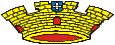 Av Firmino Girardello, 85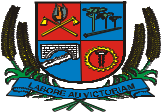 Getúlio Vargas - Rio Grande do Sul - 99900-000usuários;- garantir a gratuidade e a universalidade em todos os serviços, programas, projetos e benefícios socioassistenciais;IV – garantir a existência de processos participativos dos usuários na busca do cumprimento da efetividade na execução de seus serviços, programas, projetos e benefícios socioassistenciais.Art. 50. As entidades ou organizações de Assistência Social no ato da inscriçãodemonstrarão:I - ser pessoa jurídica de direito privado, devidamente constituída;- aplicar suas rendas, seus recursos e eventual resultado integralmente no território nacional e na manutenção e no desenvolvimento de seus objetivos institucionais;III - elaborar plano de ação anual;IV - ter expresso em seu relatório de atividades:finalidades estatutárias;objetivos;origem dos recursos;infraestrutura;identificação de cada serviço, programa, projeto e benefício socioassistenciais executado.Parágrafo único. Os pedidos de inscrição observarão as seguintes etapas deanálise:I- análise documental;- visita técnica, quando necessária, para subsidiar a análise do processo; III – elaboração do parecer da Comissão;IV – pauta, discussão e deliberação sobre os processos em reunião plenária; V – publicação da decisão plenária;VI – emissão do comprovante;VII – notificação à entidade ou organização de Assistência Social por ofício.CAPÍTULO VIDO FINANCIAMENTO DA POLÍTICA MUNICIPAL DE ASSISTÊNCIA SOCIALArt. 51. O financiamento da Política Municipal de Assistência Social é previsto e executado através dos instrumentos de planejamento orçamentário municipal, que se desdobram no Plano Plurianual, na Lei de Diretrizes Orçamentárias e na Lei Orçamentária Anual.Parágrafo único. O orçamento da assistência social deverá ser inserido na Lei Orçamentária Anual, devendo os recursos alocados no Fundo Municipal de Assistência Social serem voltados à operacionalização, prestação, aprimoramento e viabilização dos serviços, programas, projetos e benefícios socioassistenciais.Art. 52. Caberá ao órgão gestor da assistência social responsável pela utilizaçãoPREFEITURA MUNICIPAL DE GETÚLIO VARGAS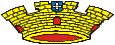 Av Firmino Girardello, 85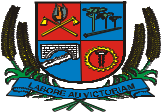 Getúlio Vargas - Rio Grande do Sul - 99900-000dos recursos do respectivo Fundo Municipal de Assistência Social o controle e o acompanhamento dos serviços, programas, projetos e benefícios socioassistenciais, por meio dos respectivos órgãos de controle, independentemente de ações do órgão repassador dos recursos.Parágrafo único. Os entes transferidores poderão requisitar informações referentes à aplicação dos recursos oriundos do seu fundo de assistência social, para fins de análise e acompanhamento de sua boa e regular utilização.Seção IDO FUNDO MUNICIPAL DE ASSISTÊNCIA SOCIALArt. 53. Fica criado o Fundo Municipal de Assistência Social – FMAS, fundo público de gestão orçamentária, financeira e contábil, com objetivo de proporcionar recursos para cofinanciar a gestão, serviços, programas, projetos e benefícios socioassistenciais.Art. 54. Constituirão receitas do Fundo Municipal de Assistência Social – FMAS:I – recursos provenientes da transferência dos fundos Nacional e Estadual de Assistência Social;– dotações orçamentárias do Município e recursos adicionais que a Lei estabelecer no transcorrer de cada exercício;– doações, auxílios, contribuições, subvenções de organizações internacionais e nacionais, Governamentais e não Governamentais;IV – receitas de aplicações financeiras de recursos do fundo, realizadas naforma da lei;V – as parcelas do produto de arrecadação de outras receitas próprias oriundas de financiamentos das atividades econômicas, de prestação de serviços e de outras transferências que o Fundo Municipal de Assistência Social terá direito a receber por força da lei e de convênios no setor;VI – produtos de convênios firmados com outras entidades financiadoras; VII – doações em espécie, feitas diretamente ao Fundo;VIII – outras receitas que venham a ser legalmente instituídas.1º A dotação orçamentária prevista para o órgão executor da Administração Pública Municipal, responsável pela Assistência Social, será automaticamente transferida para a conta do Fundo Municipal de Assistência Social, tão logo sejam realizadas as receitas correspondentes.§2º Os recursos que compõem o Fundo, serão depositados em instituições financeiras oficiais, em conta especial sobre a denominação – Fundo Municipal de Assistência Social – FMAS.§3º As contas recebedoras dos recursos do cofinanciamento federal das ações socioassistenciais serão abertas pelo Fundo Nacional de Assistência Social.Art. 55. O FMAS será gerido pela Secretaria Municipal de Saúde e Assistência Social, sob orientação e fiscalização do Conselho Municipal de Assistência Social.Parágrafo Único. O Orçamento do Fundo Municipal de Assistência Social – FMAS integrará o orçamento da Secretaria Municipal de Saúde e Assistência Social.PREFEITURA MUNICIPAL DE GETÚLIO VARGAS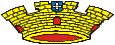 Av Firmino Girardello, 85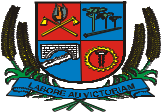 Getúlio Vargas - Rio Grande do Sul - 99900-000Art. 56. Os recursos do Fundo Municipal de Assistência Social – FMAS, serãoaplicados em:I – financiamento total ou parcial de programas, projetos e serviços de assistência social desenvolvidos pela Secretaria Municipal de saúde e Assistência Social ou por Órgão conveniado;– em parcerias entre poder público e entidade de assistência social para a execução de serviços, programas e projetos socioassistencial específicos;– aquisição de material permanente e de consumo e de outros insumos necessários ao desenvolvimento das ações socioassistenciais;IV – construção, reforma, ampliação, aquisição ou locação de imóveis para prestação de serviços de Assistência Social;V – desenvolvimento e aperfeiçoamento dos instrumentos de gestão, planejamento, administração e controle das ações de Assistência Social;VI – pagamento dos benefícios eventuais, conforme o disposto no inciso I do art. 15 da Lei Federal nº 8.742, de 1993;VII – pagamento de profissionais que integrarem as equipes de referência, responsáveis pela organização e oferta daquelas ações, conforme percentual apresentado pelo Ministério do Desenvolvimento Social e Combate a Fome e aprovado pelo Conselho Nacional de Assistência Social-CNAS.Art. 57. O repasse de recursos para as entidades e organizações de Assistência Social, devidamente inscritas no CMAS, será efetivado por intermédio do FMAS, de acordo com critérios estabelecidos pelo Conselho Municipal de Assistência Social, observando o disposto nesta Lei.Art. 58. Esta lei entra em vigor na data da sua publicação.Art. 59. Revogam-se as disposições em contrário especialmente as Leis Municipais nº 5.123, de 26 de fevereiro de 2016 e 5.146 de 06 de maio de 2016.PREFEITURA MUNICIPAL DE GETÚLIO VARGAS, 20 de dezembro de 2019.MAURICIO SOLIGO,Prefeito Municipal.Registre-se e Publique-se.ROSANE FÁTIMA CARBONERA CADORIN,Secretária de Administração.Esta Lei foi afixada no Mural da Prefeitura,onde são divulgados os atos oficiais, por 15dias a contar de 26/12/2019.PREFEITURA MUNICIPAL DE GETÚLIO VARGAS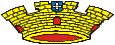 Av Firmino Girardello, 85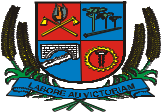 Getúlio Vargas - Rio Grande do Sul - 99900-000Projeto de Lei nº 121/2019 – Exposição de MotivosGetúlio Vargas, 19 de dezembro de 2019.Senhor Presidente,Enviamos pelo presente, projeto de lei que dispõe sobre a Política Pública de Assistência Social do Município de Getúlio Vargas e dá outras providências.Justifica-se o presente projeto de Lei, considerando a necessidade de atualização da Lei que permite a execução da Política de Assistência Social no nosso Município, bem como para melhor regulamentar a operacionalização dos benefícios eventuais e demais adequações à realidade do Município.Para tanto será necessário também a revogação das Leis nº 5.123 de 26 de fevereiro de 2016 e 5.146 de 06 de maio de 2016.Contando com a aprovação dos Nobres Vereadores, desde já manifestamos nosso apreço e consideração.Atenciosamente,MAURICIO SOLIGO,Prefeito Municipal.Prezado SenhorDINARTE AFONSO TAGLIARI FARIASPresidente da Câmara Municipal de VereadoresNestaSite: www.pmgv.rs.gov.brE-mail: administracao@pmgv.rs.gov.br(54)3341-1600Site: www.pmgv.rs.gov.brE-mail: administracao@pmgv.rs.gov.br(54)3341-1600Site: www.pmgv.rs.gov.brE-mail: administracao@pmgv.rs.gov.br(54)3341-1600Site: www.pmgv.rs.gov.brE-mail: administracao@pmgv.rs.gov.br(54)3341-1600Site: www.pmgv.rs.gov.brE-mail: administracao@pmgv.rs.gov.br(54)3341-1600Site: www.pmgv.rs.gov.brE-mail: administracao@pmgv.rs.gov.br(54)3341-1600Site: www.pmgv.rs.gov.brE-mail: administracao@pmgv.rs.gov.br(54)3341-1600Site: www.pmgv.rs.gov.brE-mail: administracao@pmgv.rs.gov.br(54)3341-1600Site: www.pmgv.rs.gov.brE-mail: administracao@pmgv.rs.gov.br(54)3341-1600Site: www.pmgv.rs.gov.brE-mail: administracao@pmgv.rs.gov.br(54)3341-1600Site: www.pmgv.rs.gov.brE-mail: administracao@pmgv.rs.gov.br(54)3341-1600Site: www.pmgv.rs.gov.brE-mail: administracao@pmgv.rs.gov.br(54)3341-1600Site: www.pmgv.rs.gov.brE-mail: administracao@pmgv.rs.gov.br(54)3341-1600Site: www.pmgv.rs.gov.brE-mail: administracao@pmgv.rs.gov.br(54)3341-1600Site: www.pmgv.rs.gov.brE-mail: administracao@pmgv.rs.gov.br(54)3341-1600Site: www.pmgv.rs.gov.brE-mail: administracao@pmgv.rs.gov.br(54)3341-1600Site: www.pmgv.rs.gov.brE-mail: administracao@pmgv.rs.gov.br(54)3341-1600Site: www.pmgv.rs.gov.brE-mail: administracao@pmgv.rs.gov.br(54)3341-1600Site: www.pmgv.rs.gov.brE-mail: administracao@pmgv.rs.gov.br(54)3341-1600Site: www.pmgv.rs.gov.brE-mail: administracao@pmgv.rs.gov.br(54)3341-1600